CONTRAT DE PARTENARIAT FORMATEUREntre les soussignés :1 - …… [Nom de l'Entreprise de Formation], [Adresse], [Téléphone], [Adresse e-mail],ci-après « l’Entreprise de Formation »Et2 - …… [Nom du Formateur Indépendant], [Adresse], [Téléphone], [Adresse e-mail],ci-après « le Formateur indépendant »Il a été convenu ce qui suit :Article 1 : Objet du ContratL'entreprise de formation et le formateur indépendant conviennent de collaborer pour offrir des services de formation selon les modalités énoncées dans ce contrat.Article 2 : Description des ServicesLe formateur indépendant s'engage à fournir des services de formation sur les sujets convenus avec l'entreprise de formation, comprenant notamment :- Description détaillée des modules de formation- Calendrier des sessions- Matériel pédagogique fourni (le cas échéant)Article 3 : RémunérationEn contrepartie des services fournis par le formateur indépendant, l'entreprise de formation s'engage à payer les honoraires selon les modalités suivantes :- Montant total du partenariat- Échéancier des paiements- Frais de déplacement (si applicable) : [conditions]Article 4 : Durée du PartenariatCe partenariat entre en vigueur à la date de signature et reste en vigueur jusqu'à la complétion des services de formation, sauf résiliation anticipée selon les termes de ce contrat.Article 5 : Rôles et Responsabilités5.1. Obligations du Formateur Indépendant :   - Fournir les services de formation conformément aux normes professionnelles.   - Respecter les horaires et les dates convenus.   - Mettre à jour l'entreprise de formation sur tout changement significatif.5.2. Obligations de l'Entreprise de Formation :   - Fournir les ressources nécessaires pour la formation.   - Assurer la promotion des sessions de formation.   - Respecter les conditions de paiement établies.Article 6 : Propriété IntellectuelleLes parties conviennent que toute propriété intellectuelle développée pendant la durée de ce partenariat appartiendra à l'entreprise de formation, sauf disposition contraire écrite.Article 7 : RésiliationChaque partie peut résilier le partenariat par écrit en cas de non-respect des termes et conditions par l'autre partie.Article 8 : Loi Applicable et Règlement des DifférendsLe présent contrat est soumis au droit français. Tout différend découlant de ce contrat sera résolu par arbitrage conformément aux règles de [l'organisme d'arbitrage] et la sentence arbitrale sera contraignante pour les deux parties.(Insertion d’une clause compromissoire le cas échéant)Fait à …………………………, le …………………...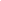 Entreprise de Formation :  [Signature]  [Nom du Représentant de l'Entreprise]  [Date]